INVOICEDATE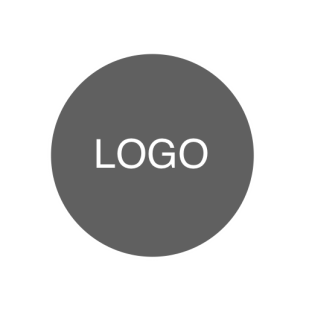 INVOICE NO.<Payment terms (due on receipt, due in X days)><Payment terms (due on receipt, due in X days)><Payment terms (due on receipt, due in X days)><Payment terms (due on receipt, due in X days)>BILL TOSHIP TOYour Company NameContact NameName / DeptName / DeptName / Dept123 Street AddressClient Company NameClient Company NameClient Company NameClient Company NameCity, State, Zip/Post CodeAddressAddressAddressAddressPhone NumberPhone, EmailPhonePhonePhoneWebsiteEmailDESCRIPTIONDESCRIPTIONQTYUNIT PRICETOTAL0.000.000.000.000.000.00SUBTOTAL0.00Remarks / Payment Instructions:Remarks / Payment Instructions:DISCOUNT0.00Remarks / Payment Instructions:Remarks / Payment Instructions:SUBTOTAL LESS DISCOUNT0.00Remarks / Payment Instructions:Remarks / Payment Instructions:TAX RATE0.00%TOTAL TAX0.00SHIPPING/HANDLING0.00Balance Due$ -Company SignatureClient SignatureClient Signature